МУНИЦИПАЛЬНОЕ АВТОНОМНОЕ ОБЩЕОБРАЗОВАТЕЛЬНОЕ УЧРЕЖДЕНИЕ «СРЕДНЯЯ ОБЩЕОБРАЗОВАТЕЛЬНАЯ ШКОЛА №1»(МАОУ СОШ №1)СТРУКТУРНОЕ ПОДРАЗДЕЛЕНИЕ «ДЕТСКИЙ САД»«Новые методики и технологии в образовательной деятельности современной школы» в рамках Методического фестиваля «От идеи до результата»Дошкольная образовательная организацияЭкспериментальная-познавательная деятельность  «Домашний лимонад» Подготовительная к школе группа                                                                                                                                                                                   Составила: Воспитатель Мартиросова А.А.Тобольск, 2020г.Технологическая карта экспериментальной-познавательной деятельности Тема:   «Домашний лимонад»Подготовительная группа Интеграция видов деятельности: познавательно - исследовательская, социально - коммуникативная, физическая.Тема занятия: «Домашний лимонад»Место занятия в изучаемой теме, курсе:  по теме «Здоровейка» в июле месяце.Цель:  Развивать любознательность у детей старшего дошкольного возраста, самостоятельность; развивать чувство аккуратности, ответственности за происходящее действие.Задачи: 1. Экспериментальным путём проверить эффективность педагогических условий развития познавательного интереса у детей группы в процессе организации экспериментирования с детьми старшего дошкольного возраста;2. Продолжать учить детей приобретать новую информацию через экспериментирование.3. Развивать познавательные интересы детей в процессе исследовательской деятельности.4. Развивать самостоятельность детей в организации процесса опытно-экспериментальной деятельности. 5. Развивать способности к познанию нового, способность анализировать, делать выводы и умозаключения,Планируемые результаты: Создание  благоприятной  эмоциональной  атмосферы и условий для активной деятельности детей. Развивать мелкую моторику у детей. Развивать самостоятельность детей в процессе выполнения домашнего лимонада. Продолжать закреплять навыки личной гигиены. Ресурсы: 1 килограмм апельсин (в зависимости от количества детей, на одного ребенка 1 апельсин), вода газированная/негазированная, лимонадник, одноразовые стаканчики, трубочки для лимонада, индивидуальные одноразовые перчатки, салфетки, немного сахара или натуральный подсластитель (на ваш вкус), скатерть, механическая соковыжималка.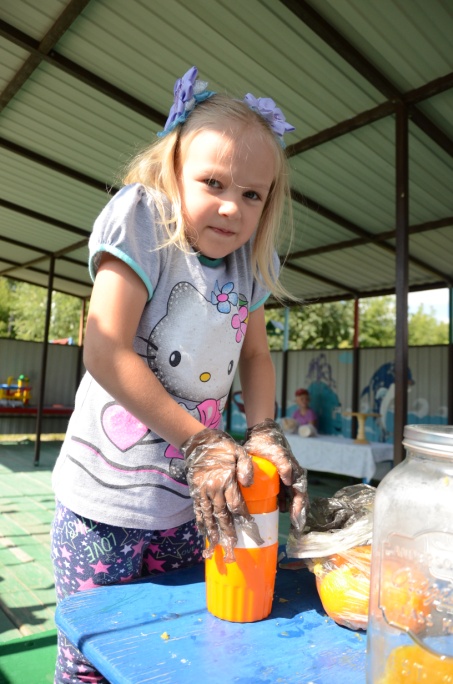 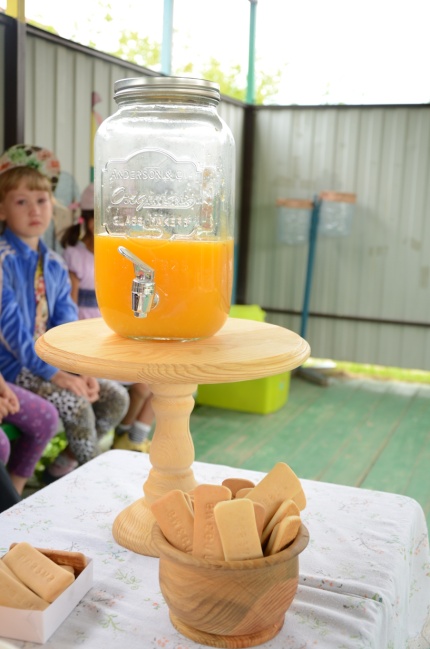 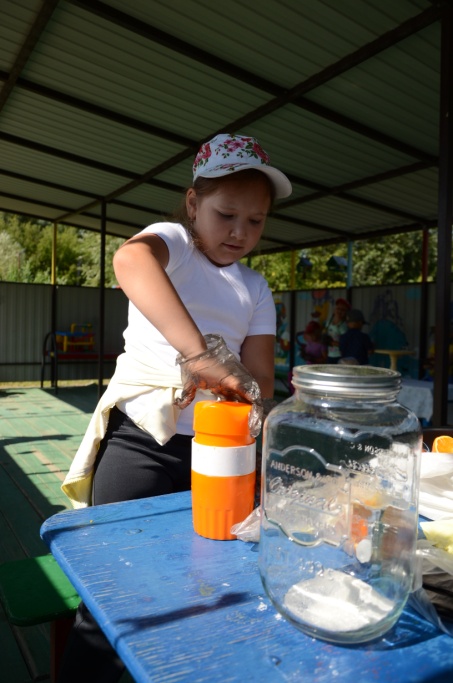 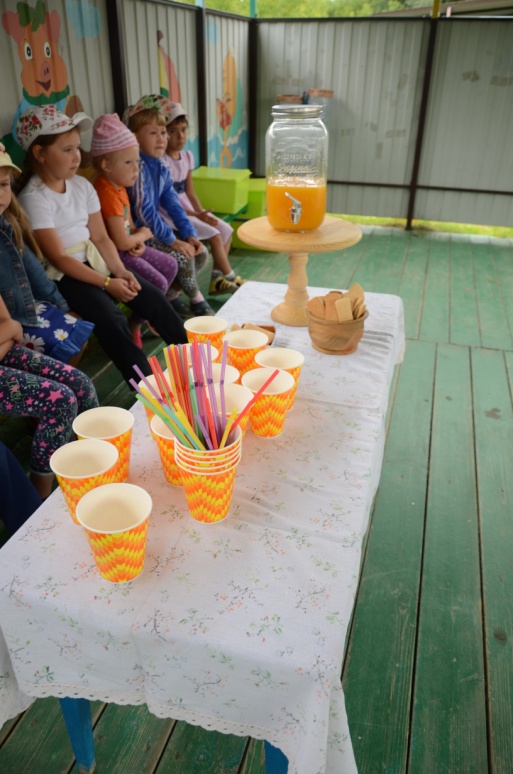 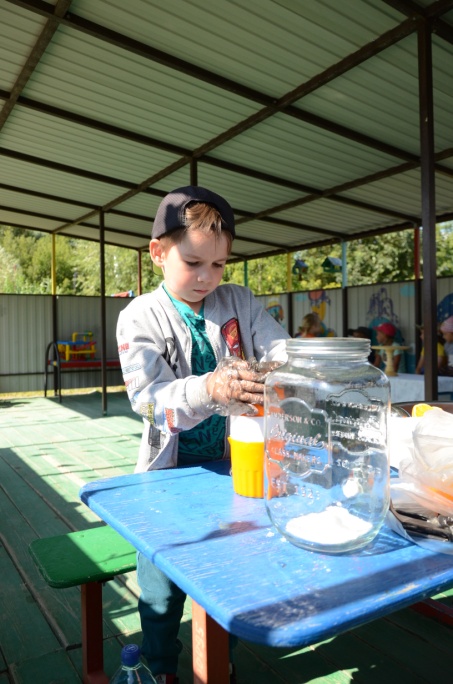 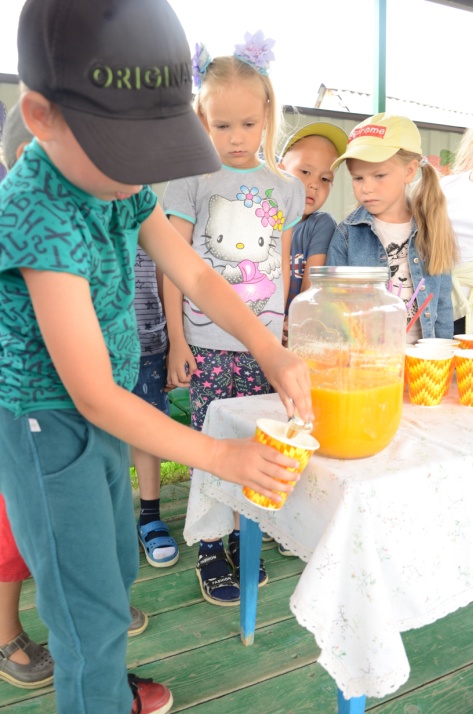 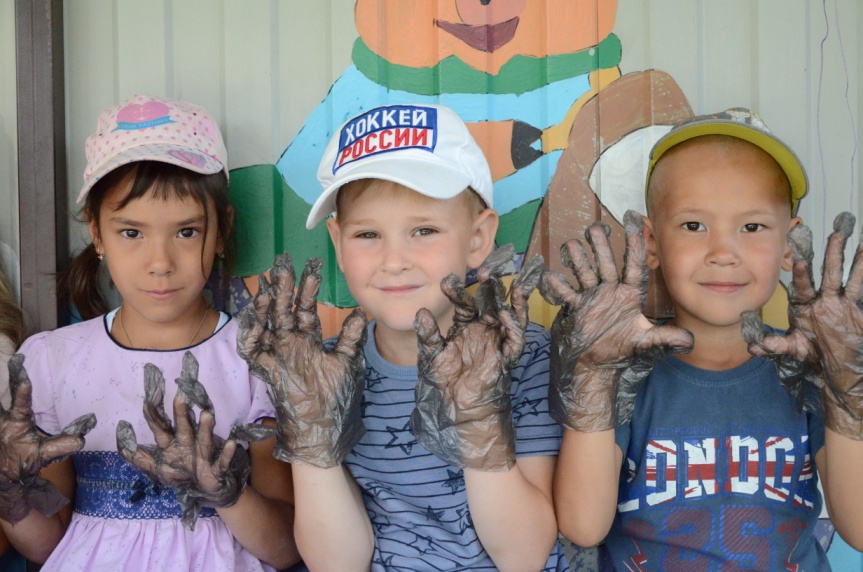 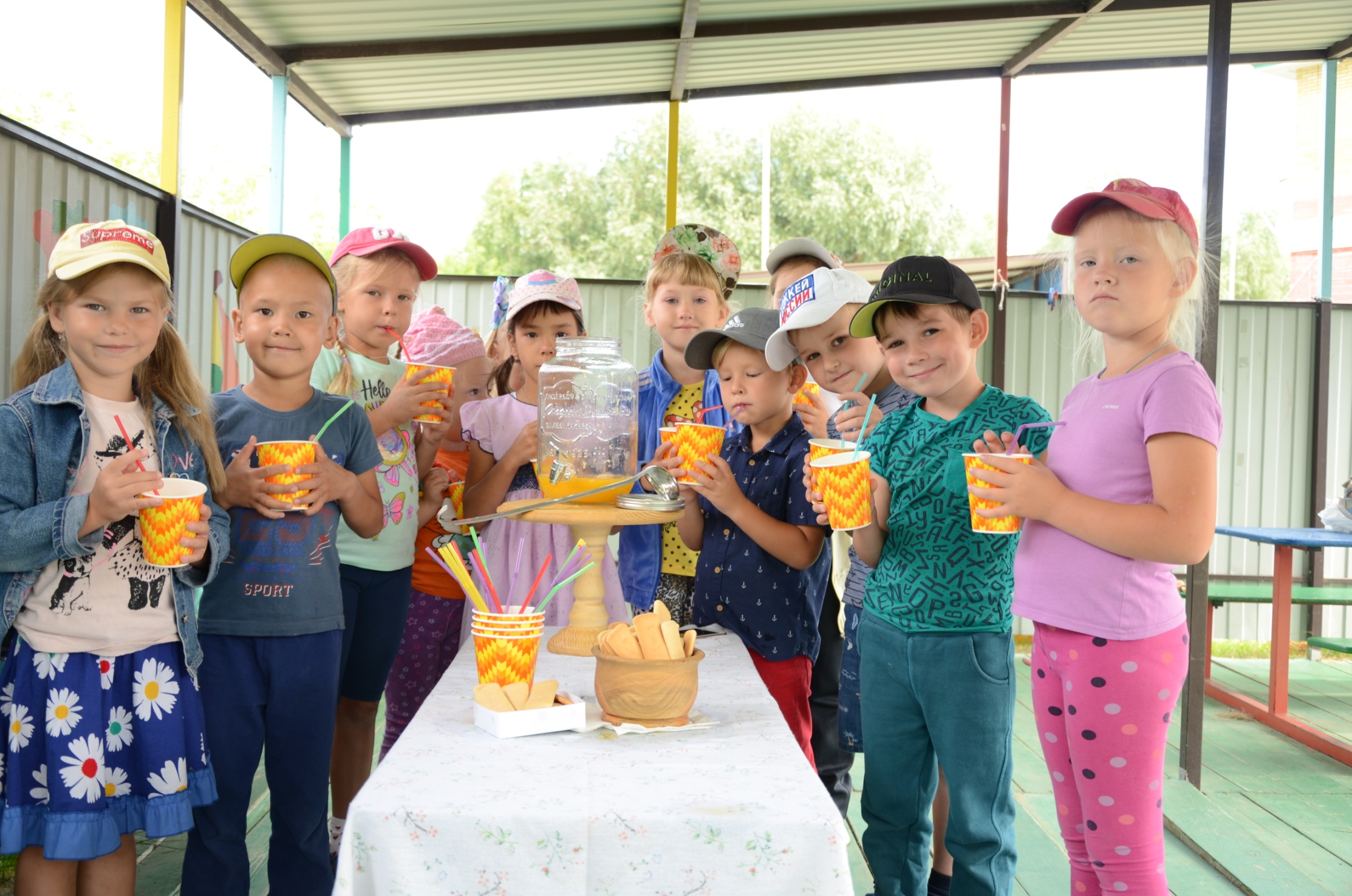 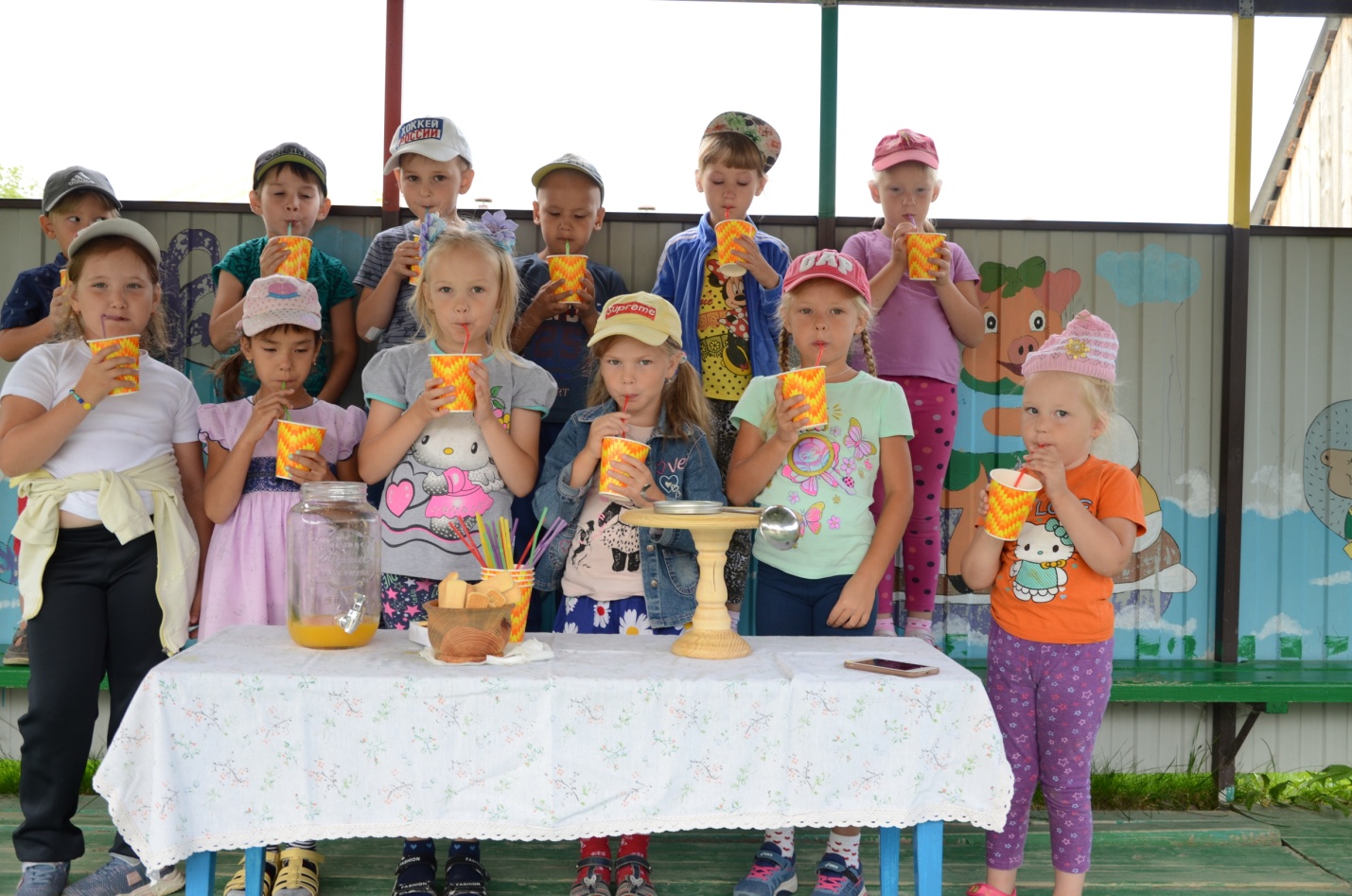 Этап занятияСодержание и деятельность воспитателяДеятельность воспитанниковПланируемые результатыФормируемые УУДВводный этап1.Сюрпризный момент2. Проблемная Ситуация2.Основной этапНаблюдаем как ведет себя свежевыжитый апельсиновый сокФизминуткаИндивидуальная работаЗаключитель- ный этапВыход из игровой ситуацииРефлексияНа участке находим большую коробку, а на коробке наклеено письмо.Воспитатель: Ребята, а вы знаете, что это за коробка?Воспитатель начинает распаковывать коробку, а в ней: лимонадник, апельсины, стаканчики, одноразовые перчатки, скатерть, трубочки, механическая соковыжималка., вода газированная/негазированная.Воспитатель: Ребята, а как вы думаете, зачем это?Воспитатель: Давайте, мы с вами прочтем письмо.Раскрываем письмо, а письмо пустое. А письме лежит мелок.Воспитатель: Ребята, как вы думаете, письмо есть, а букв нет? Что-то здесь не так, как вы думаете, что произошло с письмом и почему лежит рядом мелок?Воспитатель – Молодцы! Именно так и сделаем. Воспитатель:  посмотрите, что мы с вами сделали? Мы с вами нашли старинный рецепт. А как вы думаете рецепт чего?Воспитатель: Молодцы! А вода зачем нужна для сока? Газированная и негазированная?Воспитатель: Молодцы! Сегодня мы с вами попробуем сделать домашний лимонад по старинному рецепту!Раскладываем все содержимое коробки на столе. И приступаем к изготовлению домашнего лимонада. Каждый ребенок с помощью механической соковыжималки выжимает себе сок в индивидуальных одноразовых перчатках. И сливали все в один большой красивый лимонадник.Появляется осадок, мякоть апельсина опускается вниз, а сок лежит верхним слоем.Воспитатель: Ребята, вот посмотрит, сколько сока мы с вами выжили, сами, каждый себе, своими руками, старался выжимал свежевыжитый апельсиновый сок.Воспитатель: Наши ручки и пальчики устали, много работали, давайте, сделаем для них переменкуЗасолка капустыМы капусту рубим, рубим, (Резкие движения кистями рук вверх и вниз).
Мы морковку трём, трём, (Пальцы рук сжаты в кулаки, движение кулаков к себе и от себя).
Мы капусту солим, солим, (Движение пальцев, имитирующее посыпание солью из щепотки).
Мы капусту жмём, жмём. (Интенсивное сжимание пальцев рук в кулаки).Воспитатель: Ребята, а теперь, предлагаю вам, на ваш выбор сделать для себя напиток: свежевыжитый апельсиновый сок, газированный лимонад или лимонад без газа.Воспитатель: Ребята, мы с вами не просто выжимали сок, а мы с вами выжимали сок, чтобы сделать домашний апельсиновый лимонад. И не просто лимонад, а напиток витаминизированы, натуральный и для лета и нашего организма очень полезный. Приглашаю вас насладиться нашим лимонадом!Дети отвечают.Предполагаемый ответ детей: Нет.Предполагаемый ответ детей: Делать сок из апельсин.Предполагаемый ответ детей: Письмо выцвело, а мелок волшебный, мы закрасим бумагу на котором написано письмо и увидим, что там написано.Совместная деятельность  детьми и воспитателем.Предполагаемый ответ детей: Сока.Предполагаемый ответ детей: Наверное, мы будем делать лимонад!Совместная деятельность  детьми и воспитателем изготовление свежевыжитого апельсинового сока.Предполагаемый ответ детей: Что мякоть тяжелая опустилась вниз, а сок легче и он поднялся на вверх.Совместная деятельность  детьми и воспитателемСоздание  благоприятной  эмоциональной  атмосферы и условий для активной деятельности детей. Развивать интерес у детей.Поддерживать желание у детей узнать, что же написано было в этом письме.Стимулировать познавательную активность и стремление к поисковой деятельность Развивать операции мыслительной деятельностиРазвивать мелкую моторику рук.И способность повторять и воспроизводить за воспитателем текст.Формировать умение детей согласовывать движения с текстом, понимать и выполнять словесную инструкцию;Формировать умения детей помогать в трудной ситуации, находить выход из проблемной ситуации.Формировать умения детей выполнять пальчиковую гимнастику.